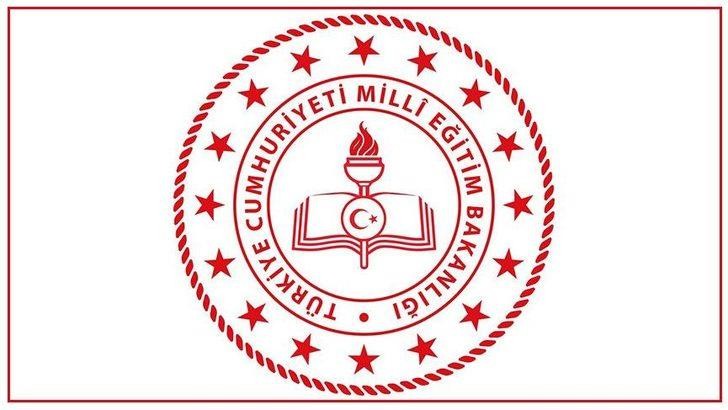        DOLUCA ŞEHİT ALİ CAN ORTAOKULU MÜDÜRLÜĞÜ                     2020-2021 EĞİTİM/ÖĞRETİM YILIPANDEMİK  İNFLUENZA(COVİD-19) FAALİYET PLANI2020Enfeksiyon Önleme ve Kontrol Eylem PlanıONAYİlgi : İl Sağlık Müdürlüğü’nün 04/07/2019 tarih ve 93966460-134.99/7802 sayılı yazısınaistinaden Ulusal Pandemik Plana Uygun Olarak Hazırlanmıştır.İÇİNDEKİLERDOLUCA ŞEHİT ALİ CANORTAOKULUPANDEMİ ENFEKSİYON FALİYET PLANI         1.GİRİŞ GENEL BİLGİLERPandemiler veya pandemik hastalıklar, bir kıta, hatta tüm dünya yüzeyi gibi çok geniş bir alanda yayılan ve etkisini gösteren salgın hastalıklara (epidemi) verilen genel addır. İnfluenza (grip), influenza virüslerinin yol açtığı bir solunum yolu hastalığıdır. Her yaş grubunda görülen ve ölümlere yol açan hastalık, bazı riskli gruplarda ağır seyretmekte ve  daha fazla ölüme neden olabilmektedir. Özellikle sonbahar ve kış aylarında görülen ve mevsimsel olarak seyreden influenza  pek çok kişinin ölümüyle sonuçlanan salgınlara yol açmaktadır.A, B, C ve D olmak üzere dört tip influenza virüsü bulunmaktadır. İnfluenza A virüsleri: insan, domuz, at, kanatlı hayvanlar gibi canlıları enfekte edip hastalığa neden olurken bazı durumlarda da hastalığa neden olmayabilir. İnfluenza B virüsleri: sadece insanlarda; influenza C virüsleri: domuz ve insanda; influenza D virüsleri ise sadece sığırda hastalık yapabilmektedir. İnfluenza A ve B virüsleri insanlarda mevsimsel salgınlara neden olurken sadece influenza A virüslerinin pandemiye neden olduğu bilinmektedir.Zaman zaman influenza virüslerinin genetik yapısında meydana gelen değişikliklere bağlı olarak yeni bir tipte influenza virüsü ortaya çıkmaktadır. Bu değişiklik hayvan influenza virüsünün genetik yapısında meydana gelebilmekte veya insan ve hayvan influenza virüslerinin her ikisinin genetik kombinasyonu ile ortaya çıkabilmektedir. Değişimlere bağlı olarak virüs insandan insana kolayca geçiş yeteneği kazanabilmektedir. Bu durum, virüsle daha önce hiç teması olmayan, virüsün yol açacağı enfeksiyonun gelişmesine yatkın olan kişilerin önemli bir kısmının hastalanmasına neden olmakta ve büyük çapta salgınlara yol açabilmektedir. Dünya çapında hızla yayılma potansiyeli olan böyle bir virüs, influenza pandemisine neden olabilir.Kuşlardaki influenza virüsü suşlarının insanlarda yol açtığı salgınlar, yeni suşların insanlara bulaşma ve yayılabilme potansiyeline sahip olduğunu göstermektedir. Son zamanlarda yapılan çalışmalarda kanatlı hayvanlardaki suşların, insanlarda ciddi/ağır hastalığa yol açma yeteneğinin daha fazla olduğu ve bu suşların kanatlı hayvanlarda endemik karakter kazandığı bildirilmektedir. Bu suşlar mevsimsel influenza virüsleri gibi etkili bir şekilde yayılırsa yeni bir pandemi gelişebilir.İnfluenza pandemileri, 16.yüzyıldan beri 10-50 yıl arasında değişen aralıklarla şiddeti ve etkisi değişerek tekrarlamıştır. Yirminci yüzyılda influenzaya bağlı üç pandemi yaşanmıştır. Bunlar arasında en şiddetli olanı: 1918 yılında görülen ve Amerika Birleşik Devletleri’nde (ABD) yarım milyon, bütün dünyada 20 milyondan fazla kişinin ölümüne yol açtığı tahmin edilen ve İspanyol gribi olarak adlandırılan influenzapandemisidir.21.yüzyılın ilk influenza pandemisini, Dünya Sağlık Örgütü (DSÖ) Haziran 2009'da, yeni influenza A(H1N1)pdm09 virüs alt tipinin ortaya çıkmasından sonra ilan etmiştir. Bu virüs, Nisan 2009'da Meksika’dan başlayıp önce Kuzey Amerika’ya ve Batı Avrupa’ya daha sonra da dünya çapında hızla yayılarak bir pandemiye neden olmuştur. Virüs, domuz, kanatlı hayvanlar ve insan influenza virüslerine ait genetik özellikleri taşımaktadır.   2.AMAÇ VE HEDEFLER          PANDEMİK İNFLUENZA PLANI’NIN AMACIBir influenza pandemisinden etkilenecek Doluca Şehit Ali Can Ortaokulu personeli, öğrenci ve velilerinin influenza pandemisini tanımalarını, rollerini ve sorumluluklarını yerine getirmek üzere en uygun şekilde hazırlık yapmalarını ve pandemi durumunda koordinasyon içinde hareket etmelerini yardımcı olacak bilgi ve çerçeveyi sağlamaktır.Planlama, pandemik suşun bulaşmasını, hasta sayısını hastanede yatmayı ve ölümleri azaltabilir, kamu hizmetlerinin sürekliliğini sağlayabilir ve pandeminin ekonomik, sosyal ve psikolojik yükünü azaltır.Eğitim kurumlarının influenza döneminde toplumda enfeksiyonun yayılmasında önemli rol oynaması ve eğitim kurumlarında alınacak önlemlerin hastalığın toplumdaki yayılım hızında azalma sağlamasından dolayı, eğitim kurumlarına ayrı bir önem verilmesini gerekli kılmaktadır.Bir influenza pandemisinde, aşağıdaki durumlar beklenir;İnfluenza (grip), influenza virüslerinin yol açtığı bir solunum yolu hastalığıdır.Enfeksiyonun, dünyanın her yerindeki bölgesel salgınlarla küresel düzeyde yayılabileceği göz önünde tutulması gereken noktalardandır.Çocuklarda mevsimsel influenza hastalığının klinik tablosunun genç erişkinlere göre daha ağır seyrettiği bilinmektedir. Çocuklar daha uzun süre çevreye virüs yayarlar ve bulaştırıcıdırlar.Eğitim kurumları  influenza döneminde toplumda enfeksiyonun yayılmasında önemli rol oynamaktadır.Artan temasın olması nedeniyle hasta sayısı artacak, çalışanların ve öğrencilerin sayısı azalacak ve eğitim öğretim hizmetleri büyük ölçüde aksayacaktır.3.SORUMLULUKLARDoluca Şehit Ali Can Ortaokulu’nun Pandemiye Yönelik Görev ve SorumluluklarıPandemi Faaliyet Planlarının hazırlanması ve bu planlara uygun hareket edilmesi,Okul pandemi planının hazırlanması,İlçe koordinasyon kurulunca talep edilen uygulamaların pandemi yönetimi kapsamında gerçekleştirilmesi,Devamsızlıkların günlük olarak e-okul sistemine kayıt edilmesi,Okulda, Sağlık Bakanlığı’nın önerileri doğrultusunda hijyen kurallarına uyulması konusunda azami özen gösterilmesi,Sağlık Bakanlığı’nın hazırladığı materyal kullanılarak okulumuzda pandemi ve enfeksiyondan korunma ve kontrol önlemleri hakkında öğretmenler tarafından eğitim verilmesinin sağlanması,4.KAPSAMBu talimat, influenza pandemisinde DOLUCA ŞEHİT ALİ CAN ORTAOKULU’nda uygulanır.         DOLUCA ŞEHİT ALİ CAN ORTAOKULU PANDEMİ KOORDİNASYON VE PLANLAMA EKİBİKURULAN EKİPLERİN GÖREV VESORUMLULUKLARITÜRKOĞLU TOPLUM SAĞLIĞI BAŞKANLIĞI BULAŞICI HASTALIKLAR BİRİMİ5.PANDEMİK İNFLUENZA FAALİYET ŞEMASI     6.OKUL İÇİ HABERLEŞME LİSTESİ 7.DOLUCA ŞEHİT ALİ CAN ORTAOKULU ÇALIŞAN PERSONEL SAYISI                            DOLUCA ŞEHİT ALİ CAN	DOLUCA ŞEHİT ALİ CAN	DOLUCA ŞEHİT ALİ CAN                                        ORTAOKULU                                ORTAOKULU	      ORTAOKULU                                     PERSONEL SAYISI	HİZMETLİ SAYISI             GÜVENLİK PERSONEL SAYISI8.DOLUCA ŞEHİT ALİ CAN ORTAOKULU ÖĞRENCİ SAYISI         9. OKULLARIN VERİ İLETİŞİM ZİNCİRİ
İLÇE MİLLİ EĞİTİM MÜDÜRLÜĞÜ		                   10.ENFEKSİYON KONTROL ÖNLEMLERİ      KURUMDA ÇALIŞANLARA  YÖNELİK  ENFEKSİYON KONTROLÜTopluma yönelik enfeksiyon kontrolünde, pandemi döneminden bağımsız olarak, her zaman, enfeksiyondan korunmaya yönelik toplum bilincini artırmak ana amaç olmalıdır.Enfeksiyon kontrolünde, el hijyeni ve solunum salgılarına temasın engellenmesi esastır.El hijyeni, sağlık bakım uygulamalarında bulaşıcı taneciklerin geçişini azaltmak için en önemli uygulamadır.El hijyeni terimi suyla sabunla yıkama, ardından kurulama veya alkol bazlı el antiseptiklerinin kullanımını içerir.Eğer ellerde gözle görülür kirlenme varsa veya solunum salgılarına maruz kalınmışsa, alkol bazlı el antiseptiklerinin etkinliği kısıtlı olacağından, eller su ve sabunla yıkanmalı ve kurulanmalıdır.Kurulama için tek kullanımlık kâğıt havlular kullanılmalı ve ayakla çalışan kapaklı çöp kutularına atılmalıdır.İnfluenzanın bulaşmasında esas yol öksürme, hapşırma esnasında solunum yollarından çıkan damlacıkların inhalasyonudur.Ellerin, göz ve burun mukozasından uzak tutulması hastalığın yayılmasını önleyecektir.                             EĞİTİM KURUMLARINDAYAPILACAKLARİnfluenza gibi hava yolu ile bulaşan enfeksiyonların yayılımı kapalı ortamlarda daha kolay olduğu için eğitim kurumlarında hastalığın bulaşmasını engelleyecek önlemlerin alınması, eğitim kurumlarında çalışan tüm personel ve öğrencilerin hijyen kuralları konusunda bilgilendirilmesi gereklidir.Bu önlemlerin alınması için sağlık çalışanları, okul yönetimi ve öğretmenler, veliler ve öğrenciler arasında iş birliği ve eşgüdümün sağlanması büyük önem taşımaktadır.Çocuklarda ve yaşlılarda mevsimsel influenza hastalığının klinik tablosunun genç erişkinlere göre daha ağır seyrettiği bilinmektedir.Çocuklar daha uzun süre çevreye virüs yayarlar ve bulaştırıcıdırlar. Bu iki önemli nedenden dolayı influenza enfeksiyonunda çocuklar önemli bir role sahiptirEk olarak el yıkama alışkanlıklarının yeterince sık olmaması, okul ortamında arkadaşları ile oldukça yakın ilişkide olmaları enfeksiyonun bulaşmasını ve yayılmasını kolaylaştırmaktadır.Öğrencilere aşı yapılması öğrencilerle birlikte çocukların ailelerinde de influenza vakalarını önemli oranda azaltır.Eğitim kurumlarının influenza sezonunda toplumda enfeksiyonun yayılmasında önemli rol oynaması ve eğitim kurumlarında alınacak önlemlerin hastalığın toplumdaki yayılım hızında azalma sağlaması, eğitim kurumlarına ayrı bir önem verilmesini gerekli kılmaktadır.Aşağıda sıralanan stratejilerin eğitim kurumlarında uygulanması pandemik influenzanın toplumsal etkilerini azaltacaktır               KİŞİSEL KORUYUCU ÖNLEMLERİNİN EĞİTİM KURUMLARINDA GÖREV YAPAN     PERSONEL VE ÖĞRENCİLER TARAFINDAN UYGULANMASIEğitim kurumlarındaki öğrenci ve çalışanlara yönelik kişisel koruyucu önlemleri anlatan eğitimler düzenlenmelidir.Bu eğitimlerde mevsimsel influenza, IBH belirtileri, hasta kişiden bulaşmanın önlenmesi için yapılacaklar ve pandemik influenza ile ilgili Sağlık Bakanlığı tarafından yayımlanan bilgiler anlatılmalı ve aşağıdaki konulardan bahsedilmelidir;Öksürük ya da hapşırık sırasında ağız mendille kapatılmalı ve bu mendil çöpe atılmalıdır. Mendile ulaşılamadığı durumlarda kol içine hapşırılmalı/öksürülmelidir.Elleri yıkamak influenza ve diğer bulaşıcı hastalıklardan koruyacak en önemli önlemlerdendir.Öksürük, hapşırık sonrası, yemekten önce ve sonra, tuvalet kullanılmışsa, kapı kolu, merdivenlerin tırabzanlarına dokunulmuşsa eller yıkanmalıdır.	Eller, su ve sabunla yıkanmalı, su-sabun temin edilemediği durumlarda alkol bazlı el antiseptiği ile temizlenmelidir.Eller yıkandıktan sonra, tek kullanımlık kâğıt havlu ile kurulanıp, musluk bu havlu ile kapatılmalı ve havlu çöp kutusuna atılmalıdır.Mümkün olduğu kadar öğrenciler ellerini, ağızlarına ve gözlerine temas ettirmemelidir.Mümkün olduğu kadar toplu etkinliklerden kaçınılmalı, yapılacaksa etkinlikler açık havada düzenlenmelidir.İNFLUENZA BENZERİ HASTALIK VAKALARININ SAPTANMASI VE BİLDİRİMİAileler IBH belirtisi olan çocukları eğitim kurumuna göndermemeli ve bu durumdan eğitim kurumu yönetimini haberdar etmelidir. Benzer şekilde öğretmenleri tarafından öğrenciler değerlendirilmeli ve hastalık belirtisi gösteren öğrencilerin eve gitmeleri sağlanmalıdır. Eve gidene kadar öğrencilerin varsa eğitim kurumunun sağlık hizmetleri verilen bölümünde, yoksa diğer kişilerle temasını önleyecek şekilde ayrılmış bir odada gözlem altında tutulması uygun olacaktır. Öğrencilerin eve dönerken toplu ulaşım aracı ya  da öğrenci servisini kullanma zorunluluğu olması durumunda öğrencilerin ağız ve burnunun cerrahi maske ya da temiz bir mendille kapatılması uygun olacaktır. Bu durumun okul yönetimine bildirilmesi, hastalığın eğitim kurumundaki durumunun değerlendirilmesi yönünden çok önemlidir.Okul yönetimi, olası influenza vakasına ait öğrenci devamsızlıklarını günlük olarak bildirmelidir. Devamsızlık bilgilerinin kurumlar arası veri akışı yayımlanacak prosedürlere göre yapılacaktır.Hastalık nedeni ile eğitim kurumlarınca öğrenci ve personel devamsızlıklarının takip edilebilmesi için çocukları eğitim kurumuna devam etmeyen velilerin devamsızlık nedenlerini günlük olarak eğitim kurumuna bildirmeleri gerekmektedir. Bunun yanı sıra hastalığı nedeni ile rapor alarak devamsızlık yapan öğrencilerin de kayıt altına alınması gereklidir. Bu bilgiler okul müdürü tarafından görevlendirilecek bir müdür yardımcısı ya da bir öğretmen tarafından izlenmeli ve devamsızlık yapan öğrenciler ve personel, öğrencilerin sınıflara göre dağılımı ve bunlardan kaçının IBH nedeniyle gelmediği günlük olarak bildirilmelidir.Sağlık müdürlüğü bu konuda sorumlu tutulan öğretmenlere IBH ’ın tanımı, devamsızlık takibinin önemi ve velilerden istenecek bilgiler konusunda kısa bir eğitim vermelidir.Hasta kişilerin 7-10 gün içerisinde iyileşmesi beklenmektedir. Ancak bu süre bazı durumlarda uzayabilmektedir.İnfluenza benzeri hastalık nedeniyle eve gönderilen öğrenci ya da personelin hastalık belirtileri geçene ve kendini günlük faaliyetlerini yapabilecek kadar iyi hissedene dek eğitim kurumuna gelmemesi ve risk grubunda olan kişilerin sağlık kuruluşlarına başvurmalarının sağlanması tavsiye edilmelidir.İstirahat hem daha kısa sürede iyileşmeyi sağlar hem de hastalığın diğer çocuklara bulaşmasını engeller.Bu dönemde hasta kişilerin mümkün olduğu kadar dışarı çıkmamaları ve kalabalık ortamlardan (sinema, konser, toplu taşıma araçları gibi) uzak tutulmaları konusunda bilgi verilmesi gerekmektedir.          ENFEKSİYON KONTROLÜ İÇİN ÖNLEMLER VE EĞİTİM KURUMUNDA ALINACAK TEMİZLİK  ÖNLEMLERİİnfluenza virüsleri yüzeylerde uzun süre aktif kalabilirler. Ancak temizlik uygulamalarını takiben hızla yok olurlar.Öğrencilerin çok fazla temas ettikleri yüzeylerle (kapı kolları, tuvalet kapıları, lavabo muslukları, bilgisayar klavye ve fareleri, servis kapı kolları ve oturma yerlerinde tutunmaya yarayan kollar vb.) bulaşma gerçekleşebilir.Yemek servisi yapılan eğitim kurumlarında bu yüzeylere sandalyelerin üst kısımları, yemek masaları, turnike kolları da eklenebilir.Bu yüzeylerin günde en az iki kez temizlenmesi hastalığın bulaşmasını önleyici etki gösterecektir.Temizlik yapan kişinin bu işleri yaparken eldiven giymesi gerekmektedir.Eğitim kurumlarında özellikle pandemi dönemlerinde temizliğin sağlanması hastalığın bulaşmasının engellenmesinde önemli rol oynayacağı için her eğitim kurumunda temizliği yapacak personel temin edilmeli ve bu personelin sürekliliği sağlanmalı ve buna yönelik planlamalar yapılmalıdır.İnfluenza gibi solunum yolu ile bulaşan hastalıklardan korunmak için öğrencilerin bir arada bulunduğu mekânlarda (derslik, kantin, yemekhane, spor alanları, okul servisleri vb.) aşağıdaki hususlara dikkat edilmesi önem arz etmektedir.Eğitim kurumlarında sınıflar, öğretmen odası ve diğer odalar, hava akımını sağlayacak şekilde sık sık havalandırılmalıdır.Okul ve kreş gibi toplu yaşam alanlarında oyun parkı, oyuncaklar, çocuk karyolası, etajer, sandalye, yemek masası, pencere kenarı, kapı kolu gibi sık temas edilen yerler deterjanlı su ile günlük temizlenmelidir.Sık kullanılan ve canlı influenza virüslerinin bulunabileceği yüzeylerin (kapı kolları, bilgisayar klavyesi, cep telefonu ya da kablolu telefon ahizeleri, televizyon uzaktan kumandaları, sandalye, masa ve sıralar vb. yüzeyler) dezenfeksiyonu için Sağlık Bakanlığı tarafından belirlenen oranda sulandırılmış çamaşır suyu yeterlidir.Temizlik, temiz alandan kirli alana doğru yapılmalıdır.Temizlik malzemeleri her bölüm için ayrı olmalı ve temizlik malzemeleri kendi ambalajlarında ya da etiketlenmiş olarak saklanmalıdır.Temizlik için kullanılan malzemeler ıslak bırakılmamalıdır. Temizlik bitiminde malzemeler uygun şekilde yıkanıp kurutulmalıdır. Temizlik malzemeleri ve paspaslar mutlaka kuru olarak, mümkünse ayrı bir oda/bölmede saklanmalıdır.Temizlik için kullanılacak çamaşır suyunun sulandırılma işlemi günlük olarak yapılmalıdır. Temizlik için hazırlanan bu su, fazla kirlendiğinde veya bir bölümden başka bir bölüme geçerken değiştirilmelidir.Zemin ve koridorlar günlük olarak ve/veya kirlendikçe paspaslanmalı, ardından kurulanmalıdır.Lavabo temizliği: Lavabo ve etrafı günlük ve görünür kirlenme oldukça su ve deterjan ile temizlenmeli, çamaşır suyuyla dezenfekte edilmelidir.Sağlık Bakanlığı’nın pandemik influenza aşı önerilerinin dikkate alınmasıSağlık Bakanlığı’nın önerileri doğrultusunda öncelikle aşı yapılacak öğrenci ve personel belirlenmeli ve aşı uygulanması desteklenmelidirHizmetin sürdürülebilmesi için alternatif planlamaların yapılmasıOrta şiddetli bir pandemide yaklaşık beş kişiden birinin hasta olması beklenmektedir.Kurumda çalışan personelin de hasta olabileceği ya da hastasına bakabilmek için evde kalabileceği göz önüne alınarak, kurumda çalışanların işe gelmemeleri durumunda hizmetin sürdürülebilmesine yönelik personel planlaması yapılmalıdırBünyesinde yurt/pansiyon vb. barınma alanı bulunan kurumlar için plan hazırlanmasıBünyesinde öğrencilerin yatılı olarak barındığı yurt/pansiyon vb. barınma alanı bulunan kurumlar tarafından hazırlanan pandemik influenza faaliyet planları kontrol edilirken Toplu Yaşam Alanları İçeren Kurum/Kuruluşlar İçin Pandemik İnfluenza Faaliyet Planı Kontrol Listesi kullanılmalıdırPANDEMİ SIRASINDA EĞİTİM ÖĞRETİME ARA VERİLMESİPandemi sırasında eğitim kurumlarında pek çok hafif vaka ile karşılaşılabilir. Bu hafif vakalar gözden kaçabilir ve yeterli korunma ve kontrol önlemleri alınamayabilir.Bu durum hastalığın yayılımında önemlidir ve çocukların evlerindeki bireylere bulaştırma olasılığını artırmaktadır.Evlerde risk grubuna diyabet, kalp hastası, dâhil kişilerin bulunması ağır vakaların ortaya çıkmasına yol açabilecektir. Diğer yandan çocukların hastalanması nedeniyle bazen aile bireylerinden birisinin çocuğuna bakmak için işe gitmemesi, hatta bu bireyin hastalanarak işe gitmemesi gibi sosyal ve ekonomik zararlara da neden olabilmektedir.Eğitim kurumlarında eğitim ve öğretime ara verilmesi; eğitim kurumlarındaki öğrenciler ve yöneticiler dâhil tüm personelin eğitim kurumundaki faaliyetlerini geçici süre durdurularak herkesin evlerine gönderilmesidir.Bu karar verilirken yerel sağlık yönetimi bölgedeki hastalık görülme durumuna göre Sağlık Bakanlığı’na danışarak mülki amire öneride bulunur.Eğitim ve öğretime ara verme kararı alınmadan önce aşağıdaki soruların da yanıtlanmasıgerekmektedir:Öğrencilerde ya da eğitim kurumunda çalışanlarda konfirme vaka saptanmış mıdır?Okula yakın bir başka okulda salgın saptanmış mıdır?Eğitim ve öğretime yeniden başlanmasında göz önüne alınacak kriter ya da durum olarak saptanan belirleyici ne olacaktır?Eğitim ve öğretime ara verme süresi ne kadar olacaktır?Eğitim ve öğretime ara verildiği sürece eğitimin devamı için ne tür önlemler alınacaktır?Ailelerle ve öğretmenlerle eğitim ve öğretime ara verme sonrası iletişim nasıl sağlanacaktır?Eğitim ve öğretime ara verilen eğitim kurumlarının öğrencilerinin sosyal aktiviteleri için yapılandırılmış bir program mevcut mudur?Eğitim kurumlarında yapılan sosyal ve sportif faaliyetlerin sürdürülmesinde alınacak tedbirler neler olacaktır?Eğitim ve öğretime ara verildiğinde çocukların ev bakımını sağlayacak veliler için alınmış idari ve sosyal tedbirler neler olacaktır? Bu nedenle işe gelemeyen velilerin iş ortamında yaratacağı eksiklikler için ne tür tedbirler alınacaktır?Eğitim ve öğretime ara verilmesi durumunda edinilmesi gereken kazanımlar nasıl olacaktır?     Okullarda eğitim ve öğretime ara verilmesi durumunda okullar açılmadan önceki dönemde          tekrar temizlik yapılması gereklidir.11.TOPLU YAŞAMALANLARI İÇEREN KURUM/KURULUŞLAR İÇİN PANDEMİK İNFLUENZA FAALİYET PLANI KONTROL LİSTESİMüdürlüğümüze bağlı okul ve kurumlar tarafından, pandemik influenza için faaliyet planları hazırlanmalıdır. Toplu yaşam alanları içeren kurum/kuruluşlarda pandemiye hazırlık aşamasında yapılması gerekenlerin kontrolü Tablo 9’da yer alan liste kullanılarak yapılmalıdır.          12. Tablo9. Toplu Yaşam Alanları İçeren Kurum/Kuruluşlar İçin Pandemik İnfluenza Faaliyet Planı Kontrol ListesiPANDEMİİZLEMEHALK SAĞLIĞI	AĞI BAŞKANHİZMETADI-SOYADIİMZA-MÜHÜRTARİHHAZIRLAYANDOLUCA ŞEHİT ALİ CAN ORTAOKULUAhmet İMALIOkul Müdürü…/…/2020KONTROL EDENİŞ SAĞLIĞI VE GÜVENLİĞİ BİRİMİ       İş Sağlığı veGüvenliği Uzmanı İş Sağlığı veGüvenliği İlçeKoordinatörü,,./…/2020İŞ VEREN VEKİLİİŞ SAĞLIĞI VE GÜVENLİĞİ BİRİMİ………………Şube Müdürü.../.../2020İŞ VERENİLÇE MİLLİ EĞİTİMMÜDÜRLÜĞÜ………………..İLÇE Milli Eğitim Müdürü.../.../2020Okul MüdürüAhmet İMALIMüdür YardımcısıMurat CANİşyeri Sağlık ve Güvenlik Birimi İlçe Koordinatörüİşyeri Sağlık ve Güvenlik Birimi Sağlık Hizmetleri SorumlusuEĞİTİM HİZMETLERİİşyeri Sağlık ve Güvenlik Birimi Okul Sağlığı HizmetleriPANDEMİ İZLEME HİZMETLERİEğitim Öğretim HizmetleriERKEN UYARI MERKEZİNDEKİ GÖREVLİ PERSONELLERGÖREVİTELEFONUTOPLUM SAĞLIĞIHİZMETLERİ BAŞKANIDOKTOREBEPANDEMİ ÖNCESİ YAPILMASI GEREKENLERFAALİYETLERİş yerinde faaliyet planını yapacak koordinatörekibin belirlenmesiKoordinatör ekibin belirlenmesi.Kurumumuzdaki çalışan ve sayısının belirlenmesiListelenmesi.Kurum içi ve Kurum dışı iletişimKurum içi çalışanların ve koordinatör ekibin ilçeSağlık Müdürlüğü ile koordineli bir şekildeçalışılabilmesi için İlçe Sağlık Müdürlüğündeki koordinatör ekibin ve telefon numaralarının alınması.Öncelikli sağlık hizmeti alacak personelinbelirlenmesiKurumumuzda çalışan personelin hastalıktankorunması için risk gruplarının belirlenmesi.Aşılama ve antiviral ilaç kullanımı-Mevsimsel influenza aşısı konusundabilgilendirme çalışmaları yapılmalı, risk gruplarınınmevsimsel influenza aşısını yaptırması teşvikedilmelidir.-Sağlık Bakanlığının önerileri doğrultusunda risk gruplarına öncelik verilerek aşı ve ilacın önerildiği şekilde kullanımının sağlanması.Sık el yıkama alışkanlığı kazandırmak ve damlacık yoluyla yayılımını engellemek-Potansiyel hastalığın bulaşmasını engellemek için aşağıdaki hijyen kuralları konusunda bilgi düzeyini artırıcı eğitim faaliyetleri yapılmalıdır.(-Öksürürken, hapşırırken ve burnunu temizlerkentek kullanımlık mendiller ile ağzı ve burnu kapatmak ya da kol içine hapşırıp öksürme .-Kullanılmış mendilleri en yakın çöp kutusuna atma.-Öksürdükten, hapşırdıktan, mendil kullandıktan sonra, solunum salgılarıyla ve kirli yüzeylerle (solunum salgılarıyla kontamine olmuş yüzeyler) temas ettikten sonra elleri yıkama .-Elleri yıkamadan göz ve burun mukozasına temastan kaçınma).-Doğru el yıkama tekniğini ve enfeksiyon kontrolönlemlerini anlatan posterler, afişler, çıkartmalarvb. dikkat çekmek için kurumda görünür yerlereasılması.-Sosyal iletişim araçları kullanılarak sürekli bilgilendirme yapılması, mümkünse kamu spotları yayınlanması.PANDEMİ SIRASINDA YAPILMASIGEREKENLERFAALİYETLERFAALİYETLER  Pandeminin işyeri üzerinde olabilecek etkisinin en aza indirilebilmesi için pandeminin yayılım hızını izlemeSağlık Bakanlığı web sayfasının takip edilmesi.Çalışan personelin bilgilendirme       toplantılarına katılımının sağlanması.  Okullarda devamsızlık yapan öğrencilerin geri       bildirimlerinin alınması.Sağlığı ve Güvenliği birimine    bildirildikten sonra İl Halk Sağlığı Başkanlığı Bulaşıcı Hastalıklar Birimine erken uyarı sistemine kaydının sağlanması.Sağlık Bakanlığı web sayfasının takip edilmesi.Çalışan personelin bilgilendirme       toplantılarına katılımının sağlanması.  Okullarda devamsızlık yapan öğrencilerin geri       bildirimlerinin alınması.Sağlığı ve Güvenliği birimine    bildirildikten sonra İl Halk Sağlığı Başkanlığı Bulaşıcı Hastalıklar Birimine erken uyarı sistemine kaydının sağlanması.İşyeri, araç-gereç temizliği ve kişisel hijyenkonusunda eğitim planlanmasıÇalışanların sağlığının korunması için özelliklerisk grubundan olanların ,hastalık riski açısından değerlendirilmesi--Ça kat-Ok-Temizlik personeline yönelik hijyen eğitimininplanlanması.-Risk grubunda bulunan yada aile fertlerinden birinde risk bulunan bireylerin bilgilendirilmesi.-Risk grubunda olan kişilerin korunmaönlemlerinin(cerrahi maske kullanması vb.)alınması.-Risk grubunda olanlar başta olmak üzere tüm çalışanların günlük hastalık izinleri takibinin İzin bölümüyle işbirliği yapılarak takip edilmesi.-Hastalık belirtileri gösteren kişilerin derhal birincibasamak sağlık kuruluşuna gönderilmesi.İş Sa uyİşyerinin,araç ve gereç temizliği sağlamakÇalışanların çalışma verimini korumak ve ruhsal sorunlarını en aza indirebilmek için psikososyal destek sağlamak-Bulaş riski taşıyan alan (yemekhane, lavabolar vd.) veeşyalar(telefon, bilgisayar, masa ,kapı kolları, vd.)Temizlik personelleri tarafından Sağlık Bakanlığının hazırladığı yönerge ve talimatlara uyularak en az günde bir kez sabun, deterjan yada %0.5 lik çamaşır suyuyla temizlenmesi.-Çalışanların psikososyal durumları takip edilmesi.-Bu konuda hizmet veren kurum ve kuruluşlar ile işbirliği yapılarak sosyal hizmet ve sosyal yardım sağlanması.-Bulaş riski taşıyan alan (yemekhane, lavabolar vd.) veeşyalar(telefon, bilgisayar, masa ,kapı kolları, vd.)Temizlik personelleri tarafından Sağlık Bakanlığının hazırladığı yönerge ve talimatlara uyularak en az günde bir kez sabun, deterjan yada %0.5 lik çamaşır suyuyla temizlenmesi.-Çalışanların psikososyal durumları takip edilmesi.-Bu konuda hizmet veren kurum ve kuruluşlar ile işbirliği yapılarak sosyal hizmet ve sosyal yardım sağlanması.PANDEMİ SONRASI PANDEMİ PLANININ RAPORLANMASI VE REVİZYONU-Çalışanlardan geri bildirim alınarak fiziksel, ekonomik vesosyal kayıpların saptanması, listelenmesi, önerilergeliştirilerek raporlanması-Plandaki aksamalar ve giderilmesi gereken eksikliklere göre pandemi faaliyet planında revizyona gidilmesi ve yeni olabilecek pandemiye hazırlıklı olunmasıDOLUCA ŞEHİT ALİ CAN ORTAOKULU:0344 622 13 51 DOLUCA ŞEHİT ALİ CAN ORTAOKULU:0344 622 13 51 CEP TELEFONUOkul MüdürüAhmet İMALI505 716 45 39Müdür YardımcısıMURAT CAN555 756 04 36MemurORHAN YERLİKAYA537 342 12 14Fen Bilimleri ÖğretmeniYASİN KABASAKALOĞLU543 567 95 92Matematik ÖğretmeniTUBA AVCI534 505 07 96   Matematik ÖğretmeniHATİCE ARIKAN534 865 01 30İngilizce  ÖğretmeniFATMA ÇÖREKÇİ534 376 48 19  İngilizce  ÖğretmeniMUHAMMED DEMİRCİ553 334 31 03 Din Kültürü ve Ahlak BilgisiCAN AHMET AKYÜREK545 685 25 74Türkçe ÖğretmeniSEVİNÇ METİNER546 863 93 38Türkçe ÖğretmeniTUBA DURGUN506 885 57 10Sosyal Bilgiler Öğretmeni MURAT CAN555 756 04 36Beden Eğitimi ÖğretmeniHAKAN HOPUR553 604 48 46Bilişim TeknolojileriMAHMUT YURDAGÜL541 491 72 28Görsel SanatlarESRA TÜLÜCE545 316 37 21 Psikolojik Danışman ve Rehber ÖğretmenNİHAT SAKALLI9 20 90DOLUCA ŞEHİT ALİ CANİLKOKULU:0344 622 13 51 DOLUCA ŞEHİT ALİ CANİLKOKULU:0344 622 13 51 CEP TELEFONUOkul MüdürüAhmet İMALI505 716 45 39Müdür YardımcısıÖZLEM BAĞI532 065 15 74MemurORHAN YERLİKAYA537 342 12 14Anasınıfı ÖğretmeniSEHAR BOZTEPE YILMAZ544 224 08 11Anasınıfı ÖğretmeniNESLİHAN YILMAZ507 189 44 29 1-A Sınıf ÖğretmeniYUSUF BULUT536 915 75 721-B Sınıf ÖğretmeniEMİNE KARAMAN543 781 13 44  2-A Sınıf ÖğretmeniDİLARA DOĞAN531 570 04 44 2-B Sınıf ÖğretmeniHALİL İBRAHİM AYGÖREN506 132 45 943-A Sınıf ÖğretmeniGÖZDE TOSUN535 703 99 01  3-B Sınıf ÖğretmeniHAKAN YETİM507 860 98 794-B Sınıf ÖğretmeniMERAL SOYDEMİR553 421 57 371300TOPLAM ÖĞRENCİ SAYISI     5. SINIF       6. SINIF           7. SINIF8. SINIF210         46585056İLÇE MİLLİ EĞİTİM MÜDÜRLÜĞÜPANDEMİ İZLEMEHİZMET BİRİMİNE İLETİLMESİHALK SAĞLIĞI BAŞKANLIĞINoKontrol Edilmesi GerekenlerEvet(√)Hayır(√)Açıklama1Pandemik influenza faaliyet planı hazırlandı mı?√2Pandemi faaliyet planı hazırlanması için bir koordinatör ve ekip belirlendimi?√3İl sağlık müdürlüğü ile koordineli olarak hazırlanacak “İletişim Planı” kapsamında; pandemi durumunda il sağlık müdürlüğüne bildirim yöntemi ve sorumlusu (ları) ve yedekleri belirlendi mi?√4İl sağlık müdürlüğü ilgili sorumluları ile ilgili bilgiler alındı mı?√5Kurum içi iletişim planı hazırlandı mı?√6Kurumda çalışan toplam personel sayısı belirlendi mi?√7Kurumda çalışan sağlık personeli sayı ve unvanı ile ilgili bilgiler belirlendimi?√8Kurumda ikamet eden kişi sayıları belirlendi mi?√9Kurumda ikamet eden kişiler arasında mevsimsel influenza risk grubunda(Ek-3) olanlar belirlendi mi?√10Kurumda bulunan sağlık birimleri ve bu birimlerin kapasiteleri belirlendimi?√11Pandemi durumunda hastanede yatarak tedavisi gerekmeyen hastaların takip ve izolasyon alanı belirlendi mi?√12Pandemi durumunda hasta izolasyonu veya hastaların belirlenen alana toplanmasının yönetimi için planlama yapıldı mı?√13Hastanede yatarak tedavisi gerekmeyen hasta kişilerin tıbbi takibi için gerekli sağlık personeli planlandı mı?√14Pandemi durumunda hastanede yatarak tedavisi gereken hastalar için hastaneye sevk planı hazırlandı mı?√15Kurumda alınması gereken enfeksiyondan korunma ve kontrol önlemlerini uygulamaya yönelik yöntemler belirlendi mi?√NoKontrol Edilmesi GerekenlerEvet(√)Hayır (√)Açıklama16Kurumda çalışan ve ikamet eden kişilere pandemik influenza ile ilgili eğitimler verildi mi?√17Kişisel koruyucu ekipman ihtiyacına ve teminine yönelik planlama yapıldı mı?√18Kurumda hizmetin devamı için kritik olduğu değerlendirilen kişiler için pandemik aşı ve/veya antiviral ilaç ihtiyacı belirlendi mi?√19Rutin işlerin idamesi için yedek/ek personel belirlendi mi?√20Kurum şartları değerlendirilerek ziyaretçilere yönelik planlama yapıldı mı?√21İl planına entegre edilmesine yönelik kurum pandemi planının bildirimi yapıldı mı?√22Pandemi durumunda ihtiyaç duyulabilecek temel yaşam malzemelerinin (su, gıda, temizlik malzemesi vb.) sağlanmasına yönelik planlama yapıldımı?√23Kurum mevzuatı değerlendirilerek ailesinin yanına gönderilmesi mümkün olanlara yönelik planlama yapıldı mı?√24İhtiyaç duyulan malzeme ve hizmet temini için mali kaynak belirlendi mi?√25İl planında ek hizmet binası olarak belirlenen binalarda ikamet edenlere yönelik planlama (kalanların eve gönderilmesi, başka kurumlara nakli,hizmete yönelik hazırlıklar vb.) yapıldı mı?√26Pandemi tatbikatına yönelik planlama yapıldı mı?√